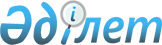 О внесении изменений в решение Кызылжарского районного маслихата Северо-Казахстанской области от 25 декабря 2017 года №22/13 "О бюджете Бескольского сельского округа Кызылжарского района на 2018-2020 годы"Решение Кызылжарского районного маслихата Северо-Казахстанской области от 22 июня 2018 года № 28/7. Зарегистрировано Департаментом юстиции Северо-Казахстанской области 4 июля 2018 года № 4803
      В соответствии со статьями 106, 109-1 Бюджетного кодекса Республики Казахстан от 4 декабря 2008 года Кызылжарский районный маслихат Северо-Казахстанской области РЕШИЛ:
      1. Внести в решение Кызылжарского районного маслихата Северо-Казахстанской области от 25 декабря 2017 года №22/13 "О бюджете Бескольского сельского округа Кызылжарского района на 2018-2020 годы" (опубликовано 30 января 2018 года в Эталонном контрольном банке нормативных правовых актов Республики Казахстан, зарегистрировано в Реестре государственной регистрации нормативных правовых актов под № 4522) следующие изменения:
      пункт 1 изложить в следующей редакции:
       "1. Утвердить бюджет Бескольского сельского округа Кызылжарского района на 2018-2020 годы согласно приложениям 1, 2 и 3 соответственно, в том числе на 2018 год в следующих объемах:
      1) доходы – 111 601 тысяч тенге, в том числе по:
      налоговым поступлениям – 51 962 тысяч тенге;
      неналоговым поступлениям – 0 тысяч тенге;
      поступления от продажи основного капитала – 0 тысяч тенге;
      поступления трансфертов – 59 639 тысяч тенге;
      2) затраты – 111 601 тысяч тенге;
      3) сальдо по операциям с финансовыми активами – 0 тысяч тенге, в том числе:
      приобретение финансовых активов – 0 тысяч тенге;
      поступления от продажи финансовых активов государства – 0 тысяч тенге;
      4) дефицит (профицит) бюджета – 0 тысяч тенге;
      5) финансирование дефицита (использование профицита) бюджета – 0 тысяч тенге";
      приложение 1 к указанному решению изложить в новой редакции согласно приложению к настоящему решению.
      2. Настоящее решение вводится в действие с 1 января 2018 года. Бюджет Бескольского сельского округа Кызылжарского района на 2018 год 
					© 2012. РГП на ПХВ «Институт законодательства и правовой информации Республики Казахстан» Министерства юстиции Республики Казахстан
				
      Председатель сессии
Кызылжарского районного
маслихата
Северо-Казахстанской области
Секретарь
Кызылжарского районного
маслихата
Северо-Казахстанской области 

А.Молдахметова
Приложение к решению сессии районного маслихата от 22 июня 2018 года №28/7Приложение 1 к решению сессии районного маслихата от 25 декабря 2017 года №22/13
Категория
Категория
Категория
Наименование
Сумма, тысяч тенге
Класс
Наименование
Сумма, тысяч тенге
Подкласс
Наименование
Сумма, тысяч тенге
1
1
2
3
4
5
1) Доходы
111 601
1
1
Налоговые поступления
51 962
01
Подоходный налог
33 323
2
Индивидуальный подоходный налог
33 323
04
Налоги на собственность
18 639
1
Налоги на имущество
492
3
Земельный налог
1384
4
Налог на транспортные средства 
16763
4
4
Поступления трансфертов
59 639
02
Трансферты из вышестоящих органов государственного управления
59 639
3
Трансферты из районного (города областного значения) бюджета
59 639
Функциональная группа
Функциональная группа
Функциональная группа
Функциональная группа
Наименование
Сумма, тысяч тенге
Администратор
Администратор
Администратор
Наименование
Сумма, тысяч тенге
Программа
Наименование
Сумма, тысяч тенге
1
2
2
3
4
5
2) Затраты
111 601
1
Государственные услуги общего характера
19 278
124
124
Аппарат акима города районного значения, села, поселка, сельского округа
19 278
001
Услуги по обеспечению деятельности акима города районного значения, села, поселка, сельского округа
19 078
022
Капитальные расходы государственного органа
200
7
Жилищно-коммунальное хозяйство
57 307
124
124
Аппарат акима города районного значения, села, поселка, сельского округа
57 307
008
Освещение улиц в населенных пунктах
29 027
009
Обеспечение санитарии населенных пунктов
6 874
011
Благоустройство и озеленение населенных пунктов
21 406
12
Транспорт и коммуникации
20 900
124
124
Аппарат акима города районного значения, села, поселка, сельского округа
20 900
013
Обеспечение функционирования автомобильных дорог в городах районного значения, селах, поселках, сельских округах
20 900
13
Прочие
14 116
124
124
Аппарат акима города районного значения, села, поселка, сельского округа
14 116
040
Реализация мероприятий для решения вопросов обустройства населенных пунктов в реализацию мер по содействию экономическому развитию регионов в рамках Программы развития регионов до 2020 года
14 116
3) Сальдо по операциям с финансовыми активами
0
Приобретение финансовых активов
0
Поступления от продажи финансовых активов государства
0
4) Дефицит (профицит) бюджета
0
5) Финансирование дефицита (использование профицита) бюджета
0